	10eTapenade et Pastagas au Pradet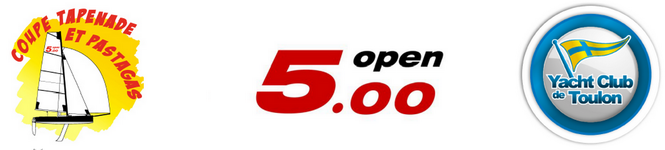 11-12-13 Octobre 2019BULLETIN D’INSCRIPTIONÀ retourner (avec paiement) avant le 21 SeptembreAdresser à : 	Michel BOURGEOIS, 459, Avenue de l’Ermitage, 83 200 TOULON ou 		michsab.bourgeois@icloud.comBateau :N° de voiles : ……………..	Nom du bateau : …………………………………………..Responsable :Nom prénom : ……………………………………………N° de Licence : ……………………….. N° de club : …………………..Date de Naissance : ……… / ………. / ……….Adresse : ………………………………………Code / Ville : …………………………………..Email : ………………………………………… Tel : …………………………………………....Équipier :Nom prénom : ……………………………………………N° de Licence : ……………………….. N° de club : …………………..Date de Naissance : ……… / ………. / ……….Droits d’inscription :Inscription régates: ……………                         	120 €   		=   120 €Forfait hébergement:   195 € par personne 	195 €	x   	=Arrivée le jeudi : 	25 € par personne 	 25 € 	x 	=Repas supplémentaire  25 € par repas		 25 € 	x	= ________Total à régler				=Participants : paiement par chèque (banque française) à l’ordre de Michel Bourgeois Virement : IBAN FR76 3000 3020 9200 0500 0384 820 Paiement en espèces (€) sur placeLa participation aux épreuves sera entièrement à vos propres risques.. L’équipe animatrice n’acceptera aucune responsabilité, en cas de dommage matériel, de blessure ou de décès, dans le cadre des épreuves, aussi bien avant, pendant, qu’après les épreuves, Il appartient à chaque participant, sous sa seule responsabilité, de décider s’il doit ou non participer.Je soussigné, responsable du bateau pour ces épreuves atteste l’exactitude des informations données sur ce document. Je dégage la responsabilité de l’équipe animatrice quant aux accidents, tant matériels que corporels, qui pourraient survenir à moi-même, à mes équipiers, à mon bateau.Date et signature du responsable 			Signature des parents pour les mineurs					« J’autorise mon fils/ma fille……………à courir cette régate »Réservé organisationPayé : 			Chèque : ou 			EspècesLicence conforme        OUI             NON